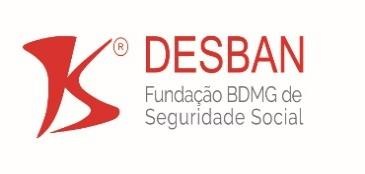 ANEXO IREQUERIMENTO DE REGISTRO DE CANDIDATURA PARA O PROCESSO ELEITORAL n.º01/2024 DO CONSELHO DELIBERATIVO/CONSELHO FISCAL DA DESBAN-FUNDAÇÃO BDMG DE SEGURIDADE SOCIALANEXO IREQUERIMENTO DE REGISTRO DE CANDIDATURA PARA O PROCESSO ELEITORAL n.º01/2024 DO CONSELHO DELIBERATIVO/CONSELHO FISCAL DA DESBAN-FUNDAÇÃO BDMG DE SEGURIDADE SOCIALANEXO IREQUERIMENTO DE REGISTRO DE CANDIDATURA PARA O PROCESSO ELEITORAL n.º01/2024 DO CONSELHO DELIBERATIVO/CONSELHO FISCAL DA DESBAN-FUNDAÇÃO BDMG DE SEGURIDADE SOCIALANEXO IREQUERIMENTO DE REGISTRO DE CANDIDATURA PARA O PROCESSO ELEITORAL n.º01/2024 DO CONSELHO DELIBERATIVO/CONSELHO FISCAL DA DESBAN-FUNDAÇÃO BDMG DE SEGURIDADE SOCIALRequeremos à Comissão Eleitoral o registro de nossas candidaturas aos cargos Titular e Suplente para:   da DESBAN-FUNDAÇÃO BDMG DE SEGURIDADE SOCIAL, instruindo este requerimento com a documentação e as informações exigidas pelas Resoluções nº 43/2024 e 44/2024, e respectivo Edital de Convocação, que disciplinam o Processo Eleitoral n.º 01/2024 da DESBAN, cujos termos declaramos ter pleno conhecimento.Requeremos à Comissão Eleitoral o registro de nossas candidaturas aos cargos Titular e Suplente para:   da DESBAN-FUNDAÇÃO BDMG DE SEGURIDADE SOCIAL, instruindo este requerimento com a documentação e as informações exigidas pelas Resoluções nº 43/2024 e 44/2024, e respectivo Edital de Convocação, que disciplinam o Processo Eleitoral n.º 01/2024 da DESBAN, cujos termos declaramos ter pleno conhecimento.Requeremos à Comissão Eleitoral o registro de nossas candidaturas aos cargos Titular e Suplente para:   da DESBAN-FUNDAÇÃO BDMG DE SEGURIDADE SOCIAL, instruindo este requerimento com a documentação e as informações exigidas pelas Resoluções nº 43/2024 e 44/2024, e respectivo Edital de Convocação, que disciplinam o Processo Eleitoral n.º 01/2024 da DESBAN, cujos termos declaramos ter pleno conhecimento.Requeremos à Comissão Eleitoral o registro de nossas candidaturas aos cargos Titular e Suplente para:   da DESBAN-FUNDAÇÃO BDMG DE SEGURIDADE SOCIAL, instruindo este requerimento com a documentação e as informações exigidas pelas Resoluções nº 43/2024 e 44/2024, e respectivo Edital de Convocação, que disciplinam o Processo Eleitoral n.º 01/2024 da DESBAN, cujos termos declaramos ter pleno conhecimento.Requeremos à Comissão Eleitoral o registro de nossas candidaturas aos cargos Titular e Suplente para:   da DESBAN-FUNDAÇÃO BDMG DE SEGURIDADE SOCIAL, instruindo este requerimento com a documentação e as informações exigidas pelas Resoluções nº 43/2024 e 44/2024, e respectivo Edital de Convocação, que disciplinam o Processo Eleitoral n.º 01/2024 da DESBAN, cujos termos declaramos ter pleno conhecimento.IDENTIFICAÇÃO DOS CANDIDATOSIDENTIFICAÇÃO DOS CANDIDATOSIDENTIFICAÇÃO DOS CANDIDATOSIDENTIFICAÇÃO DOS CANDIDATOSCARGOSNome:                              Nome:                              Nome:                              Assinatura:Membro TitularNome:Nome:Nome:Assinatura:Membro SuplenteUSO EXCLUSIVO DA COMISSÃO ELEITORALUSO EXCLUSIVO DA COMISSÃO ELEITORALUSO EXCLUSIVO DA COMISSÃO ELEITORALUSO EXCLUSIVO DA COMISSÃO ELEITORALUSO EXCLUSIVO DA COMISSÃO ELEITORALRecebemos às	h        .	do dia	/	/	este requerimento de registro de candidatura devidamente assinado por seu(s) interessado(s).Nome do responsável pelo recebimento: 	Recebemos às	h        .	do dia	/	/	este requerimento de registro de candidatura devidamente assinado por seu(s) interessado(s).Nome do responsável pelo recebimento: 	Recebemos às	h        .	do dia	/	/	este requerimento de registro de candidatura devidamente assinado por seu(s) interessado(s).Nome do responsável pelo recebimento: 	Recebemos às	h        .	do dia	/	/	este requerimento de registro de candidatura devidamente assinado por seu(s) interessado(s).Nome do responsável pelo recebimento: 	Recebemos às	h        .	do dia	/	/	este requerimento de registro de candidatura devidamente assinado por seu(s) interessado(s).Nome do responsável pelo recebimento: 	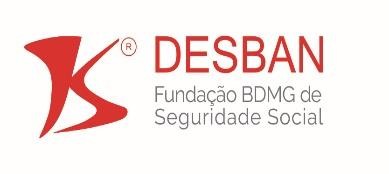 PROTOCOLO DE RECEBIMENTORecebemos de _______________________________________o requerimento e os documentos para candidatura e participação no Processo Eleitoral n.º 01/2024 para a escolha dos novos membros do (  ) Conselho Deliberativo (  ) Conselho Fiscal da DESBAN-FUNDAÇÃO BDMG DE SEGURIDADE SOCIAL.Observação:                       PROTOCOLO DE RECEBIMENTORecebemos de _______________________________________o requerimento e os documentos para candidatura e participação no Processo Eleitoral n.º 01/2024 para a escolha dos novos membros do (  ) Conselho Deliberativo (  ) Conselho Fiscal da DESBAN-FUNDAÇÃO BDMG DE SEGURIDADE SOCIAL.Observação:                       PROTOCOLO DE RECEBIMENTORecebemos de _______________________________________o requerimento e os documentos para candidatura e participação no Processo Eleitoral n.º 01/2024 para a escolha dos novos membros do (  ) Conselho Deliberativo (  ) Conselho Fiscal da DESBAN-FUNDAÇÃO BDMG DE SEGURIDADE SOCIAL.Observação:                       